                                          Уважаемые  коллеги!В целях оказания методической помощи по вопросам формированияздорового образа жизни населения направляем Вам для тиражирования, распространения среди населения и использования в работе следующие информационно-методические материалы:1.«Углубленная диспансеризация для граждан, перенесших новую коронавирусную инфекцию (COVID-19)» - памятка для населения;2. «Все о правильном перекусе» - памятка для населения;3. «Полезные и вредные продукты» - памятка для населения;4. «Рациональный подход: основные принципы питания школьника» -памятка для населения;5. «Выйпы и электронные сигареты. Опасность для ребенка» - памятка для населения ;6. «Питание дошкольника» - памятка для населения.И.о. начальника                                                                       С.А.ЖиляковБелова О.В. 8(863)3065080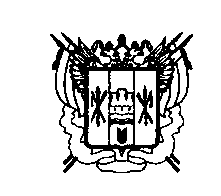 